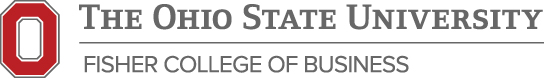 December 17, 2019Dear Arts and Sciences Curriculum Committee:     Fisher College of Business is recommending that students take the following Marketing courses to complete the Marketing Track in the Capital Program offered through Arts and Sciences: Bus M&L 3250, 4201, 4241, 4210, 4211, or 4240. The courses required for the Management and Human Resources Track are still offered and are relevant to students pursuing that Track in the Capital Program.      Given additions to our minor offerings, we are recommending that you refer students interested in the International Business and Real Estate Tracks to the minors that are now offered in those two disciplines.     Please contact me at prudhomme.3@osu.edu if you have questions.Sincerely,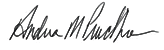 Andrea Prud’homme, Ph.D.Associate Professor – ClinicalAssociate Dean for Undergraduate Programs